    桃園市進出口商業同業公會 函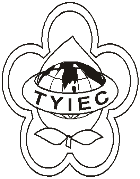          Taoyuan Importers & Exporters Chamber of Commerce桃園市桃園區春日路1235之2號3F           TEL:886-3-316-4346   886-3-325-3781   FAX:886-3-355-9651ie325@ms19.hinet.net     www.taoyuanproduct.org受 文 者:各相關會員發文日期：中華民國110年4月27日發文字號：桃貿豐字第110147號附    件：主   旨：醫療器材管理法施行後，從事醫療器材維修之業者應符合醫療器材管理法相關規定，請查照。說   明：      一、依據衛生福利部食品藥物管理署110年4月22日FDA器字第1101603675號函辦理。      二、鑒於醫療器材管理法自110年5月1日施行，依據醫療器材管理法第11條及第13條規定，經營醫療器材維修者，應向直轄市、縣(市)主管機關申請為醫療器材販賣業者，經核准登記領得許可執照始得營業；其登記事項有變更時，應辦理變更登記。      三、醫療器材管理法所稱維修，指將醫療器材故障、損壞或劣化部分，予以修護，或以拆解方式進行醫療器材檢查之作業。但有下列情形之一者，不包括在內:        (一)產品髒污之清潔。        (二)依原厰手冊，對產品進行功能測試、點檢相關配件、更 換耗材或其他自主之保養。        (三)瑕疵品整機之更換。        (四)產品之校正。      四、綜上，自110年5月1日醫療器材管理法施行後，凡有經營說明三醫療器材維修業務者，無論該為修是否經國外原厰授權，除另有規定外(如:身心障礙者個人照顧服務辦法)，應依規定申請為醫療器材商，並僱用維修技術人員，其資格、業務、繼續教育及緩衝期規定，詳見醫療器材技術人員管理辦法第6條、第7條、第10條、第11條及第13條規定。理事長  簡 文 豐